Publicado en  el 29/06/2016 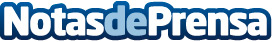 Cerca de 150 enfermos de esclerodermia reciben tratamiento en la Región de MurciaHoy se celebra el día mundial para concienciar sobre esta enfermedad rara que afecta a la piel y órganos internosDatos de contacto:Nota de prensa publicada en: https://www.notasdeprensa.es/cerca-de-150-enfermos-de-esclerodermia-reciben_1 Categorias: Murcia http://www.notasdeprensa.es